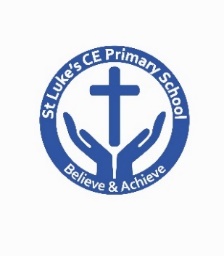 Attendance28 Jan/ 1st  Feb Reception B/bells87.1%Year 1 Willows      95.5%Year 1 Oaks           82.7%Year 2 Elm             85.3%Year 2 Ash             93.0%Year 3 Cedar          92.8%Year 3 Birch           94.6%Year 4 Maple          94.8%Year 5 Pine             89.7%Year 6 Sycamore  90.0%